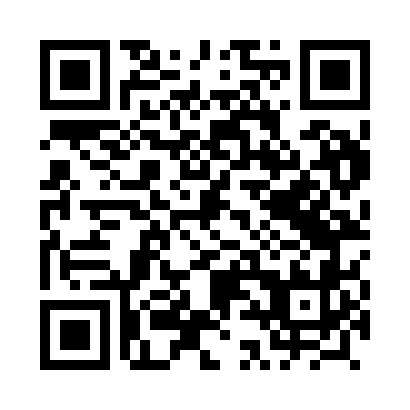 Prayer times for Koconia, PolandSat 1 Jun 2024 - Sun 30 Jun 2024High Latitude Method: Angle Based RulePrayer Calculation Method: Muslim World LeagueAsar Calculation Method: HanafiPrayer times provided by https://www.salahtimes.comDateDayFajrSunriseDhuhrAsrMaghribIsha1Sat2:124:3112:396:118:4710:582Sun2:124:3112:396:118:4810:593Mon2:124:3012:396:128:4910:594Tue2:114:2912:396:128:5011:005Wed2:114:2912:396:138:5111:006Thu2:114:2812:406:148:5111:017Fri2:114:2812:406:148:5211:018Sat2:114:2712:406:158:5311:029Sun2:114:2712:406:158:5411:0210Mon2:114:2612:406:168:5511:0311Tue2:114:2612:416:168:5511:0312Wed2:114:2612:416:168:5611:0313Thu2:114:2612:416:178:5611:0414Fri2:114:2612:416:178:5711:0415Sat2:114:2612:416:188:5811:0416Sun2:114:2512:426:188:5811:0517Mon2:114:2512:426:188:5811:0518Tue2:124:2612:426:198:5911:0519Wed2:124:2612:426:198:5911:0620Thu2:124:2612:436:198:5911:0621Fri2:124:2612:436:198:5911:0622Sat2:124:2612:436:199:0011:0623Sun2:134:2712:436:209:0011:0624Mon2:134:2712:436:209:0011:0625Tue2:134:2712:446:209:0011:0726Wed2:134:2812:446:209:0011:0727Thu2:144:2812:446:209:0011:0728Fri2:144:2912:446:208:5911:0729Sat2:144:2912:446:208:5911:0730Sun2:154:3012:456:208:5911:07